Brisbane - Head OfficeP.O. Box 15216, CITY EAST QLD 4002	Queensland Government	Phone: (07) 3199 8016, Fax: (07) 3237 1242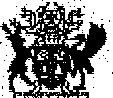 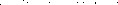 Vision: Our Industries Free of Safety and Health IncidentsMine Record EntryThis report forms part of the Mine Record under s68 of the Coal Mining Safety andHealth Act 1999. It must be placed in the Mine Record and displayed on Safety Notice Boards.Note that inspection or audit activities conducted by the Mines Inspectorate are based upon sample techniques. It remains the primary responsibility of Mine Personnel to identify hazards, and risks associated with Operations and ensure those risks are at an acceptable level.Today, Monday 20 November, a Level 4 meeting was conducted between the Mines Inspectorate and North Goonyella Coal (NGC) mine management.Present in the meeting were:Mines Inspectorate;Chief Inspector of Coal, Russell AlburyDeputy Chief Inspector of Coal; Shaun Dobson  Regional Inspector, Les Marlborough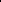 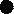 Inspector, Richard Gouldstone NGC Management:Site Senior Executive (SSE), Mike Carter e Underground Mine Manager (UMM), Marek RomanskiOperators representative for Peabody(Vice President), Peter Baker.The meeting objective was stated as a closure of the NGC methane gas exceedances experienced atNGC around January 2017. The NGC team objected to the level 4 on the basis of discussions held in March and the outcome of that meeting consequently demonstrating that the situation is now under control.It has taken the mine inspectorate, since January, until now to be in a position to conclude it's investigations and conduct the compliance review process.As a result of the compliance review it was recommended that the SSE, IJMM and the VentilationOfficer (VO) at the time, David Craft, to attend a level 4 compliance meeting with the chief inspector.It is noted and recorded that NGC dispute some of the facts described in the Inspectorate findings. These seemed to be centred around the reporting of methane trips at the Main Gate(M/G) and the nature of those trips.The Chief Inspector pointed out in the meeting that NGC were free to object and ,if it were determined that some of the facts were incorrect, get the facts corrected on the record.However, these facts do not change the occurrences of general body methane concentrations in excess of 2.5% in the Longwall return recorded in the data provided by the SSE and analysed by the Inspectorate in the investigation.02/02/2018	Mine Record Entry	Page 1 of 2The Inspectorate commends NGC for the changes made to their systems since January to mitigate general body methane concentrations in excess of 2.5% in the Longwall return .The focus now should be on maintaining a sustainable control of methane emissions and maintaining an acceptable level of risk at the mine.The mines inspectorate considers the investigation and the level 4 compliance action closed.Russell Albury	Les MarlboroughChief Inspector of Coal Mines Inspector of Mines (Coal) Central RegionShaun DobsonInspector of Mines (Coal)Central Region02/02/2018	Mine Record EntryRichard GouldstoneInspector of Mines (Coal)Central RegionPage 2 of 2Mine NameMine IDOperatorActivity TypeRegionActivity DateNorth Goonyella157PEABODY (BOWEN) PTY LTDCompliance ActionCentral20/11/2017